ОУ „Петко Рачев Славейков – Бургас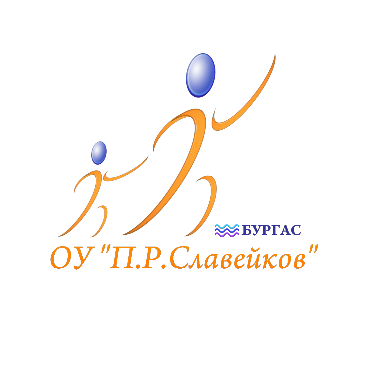 Гр. Бургас – 8000					     тел. 84-60-73, 84-60-7 Ул. „Цар Симеон І” 23 факс 84-60-71              www. slaveykovoto.org					                                                e-mail : info-200205@edu.mon.bgДО ДИРЕКТОРАНА ОУ „П. Р. СЛАВЕЙКОВ“БУРГАС					ЗАЯВЛЕНИЕОт...................................................................................................................................Родител на.............................................................................................от ……..  класАдрес............................................................. тел.......................................... Е-мейл  ………………………Госпожо Директор,Заявявам желанието на сина ми/дъщеря   ми  ........................................................................................................................................през учебната 2024/2025г. в ……. клас  да бъдe включен/а  в група  по допълнителна подготовка  - Вокална група.Дата.....................                                                                                                   Подпис:................